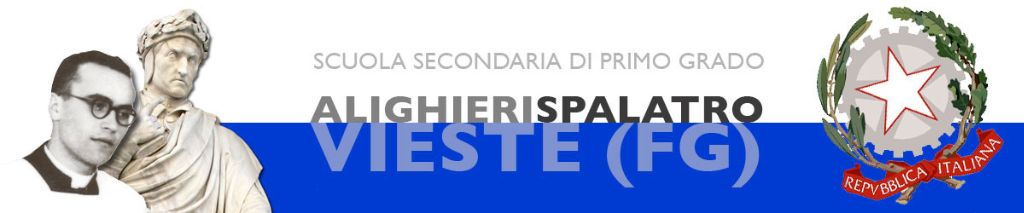 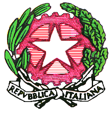 Istituto Comprensivo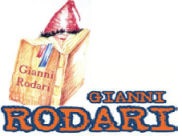 “Rodari – Alighieri – Spalatro”    Via Spina, 1  71019  Vieste  FG –  C.M. FGIC878001  – C.F.92066060713 - CU  UFHZ1U – Tel. 0884 708207  Telefax  0884 704624website: https://istitutocomprensivovieste.edu.it  -  pec: fgic878001@pec.istruzione.it  -  e-mail: fgic878001@istruzione.itFORMAZIONE NEOASSUNTI REGISTRO ATTIVITÀ PEER TO PEER a.s. 2023-2024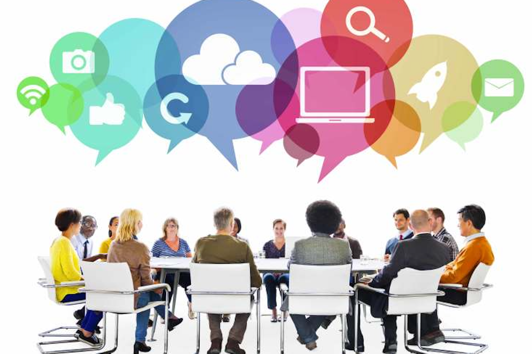 Il presente modello di raccolta delle firme è un’autocertificazione da presentare al Dirigente Scolastico della scuola di servizio.Il Tutor……………………………………………….Il Docente neoassunto…………………………………………………  ALLEGATO 1		Istituto Comprensivo“Rodari – Alighieri – Spalatro”RELAZIONE PEER TO PEER DOCENTE NEOASSUNTOAnno Scolastico 2023-2024Docente Tutor: Docente Neoassunto:La docente in formazione e provaNOME………………………………   COGNOME  ………………………….…………………...NATA   A……………………………………… IL ………..…………………………..………..assunta con contratto a tempo indeterminato con decorrenza giuridica dal ……………………...ORDINE DI SCUOLA……………………………..  TIPO DI POSTO……...……………………. CLASSE DI CONCORSO ………………………………in servizio presso l’Istituto Comprensivo “Rodari-Alighieri-Spalatro” di Viesteredige la presente relazione riguardante l'attività di “Peer to Peer” svolta con il docente tutor (NOME E COGNOME) ………………………………..L’attività di Peer to Peer, di cui all’art. 9 del D. M. 226/2022, prevede un tutor che segua il docente neoassunto per un percorso complessivo di 12 ore suddivise in tre fasi:     - fase 1: programmazione e sviluppo condiviso, per un totale di 3 ore;      - fase 2: osservazione reciproca in classe, per un totale di 8 ore;     - fase 3: valutazione dell'esperienza, per un totale di 1 ora.(Relazione discorsiva sull’attività di peer to peer svolta e valutazione dell’esperienza)La prima fase…………________________________________________________________________________________________________________________________________________________________________________________________________________________________________________________________________________________________________________________________________________________________________________________________________________________________________________________________________________________________________________________________________________________________________________________________________________________________________________________________________________________________________________________________________________________________________________________________________________________________________________________________________________________________________________________________________________________________________________________________________________________________________________________________________________________________________________________________________________________________________________________________________________________________________________________________________________________________________________________________________________________________________________________________________________________________________________________________________________________________________________________________________________________________________________________________________________________________________________________________________________________________________________________________________________________________________________________________________________________________________________________________________________________________________________________________________________________________________________________________________________________________________________________________________________________________________________________________________________________________________________________________________________________________________________________________________________________________________________________________________________________________________________________________________________________________________________________________________________________________________________________________________________________________________________________________________________________________________________________________________________________________________________________________________________________________________________________________________________________________________________________________________________________________________________________________________________________________________________________________________________________________________________________________________________________________________________________________________________________________________________________________________________________________________________________________________________________________________________________________________________________________________________________________________________________________________________________________________________________________________________________________________________________________________________________________________________________________________________________________________________________________________________________________________________________________________________________________________________________________________________________________________________________________________________________________________________________________________________________________________________________________________________________________________________________________________________________________________________________________________________________________________________________________________________________________________________________________________________________________________________________________________________________________________________________________________________________________________________________________________________________________________________________________________________________________________________________________________________________________________________________________________________________________________________________________________________________________________________________________________________________________________________________________________________________________________________________________________________________________________________________________________________________________________________________________________________________________________________________________________________________________________________________________________________________________________________________________________________________________________________________________________________________________________________________________________________________________________________________________________________________________________________________________________________________________________________________________________________________________________________________________________________________________________________________________________________________________________________________________________________________________________________________________________________________________________________________________________________________________________________________________________________________________________________________________________________________________________________________________________________________________________Vieste, ………………………..Il Docente neoassunto						Il Docente TutorNOME E COGNOME DOCENTE NEOASSUNTO NOME E COGNOME TUTOR PLESSO DI SERVIZIOTipologia AttivitàDataOrarioFirma del docenteFirma del tutor  Attività svoltaPROGRAMMAZIONE E SVILUPPOCONDIVISO	(NEOASSUNTO	E TUTOR) - totale 3 oreTipologia AttivitàGIORNIOrarioFirma del docenteFirma del tutor  Attività svoltaOSSERVAZIONE DEL  NEOASSUNTO NELLA CLASSE DEL TUTOR - totale 4 ore……………………………………….………………………………………………………..…………………………….…………………………….……………………………..OSSERVAZIONE DEL TUTORNELLA CLASSE DEL NEOASSUNTO - totale 4 ore………………………...……………………………………………………………………………………………………………………………………………….Tipologia AttivitàDataOrarioFirma del docenteFirma del tutorRelazione sull’attività svoltaVALUTAZIONE DELL'ESPERIENZA– totale 1 oraALLEGATO 1Relazione sull’esperienza realizzata (a cura del docente neoassunto controfirmata dal tutor). 